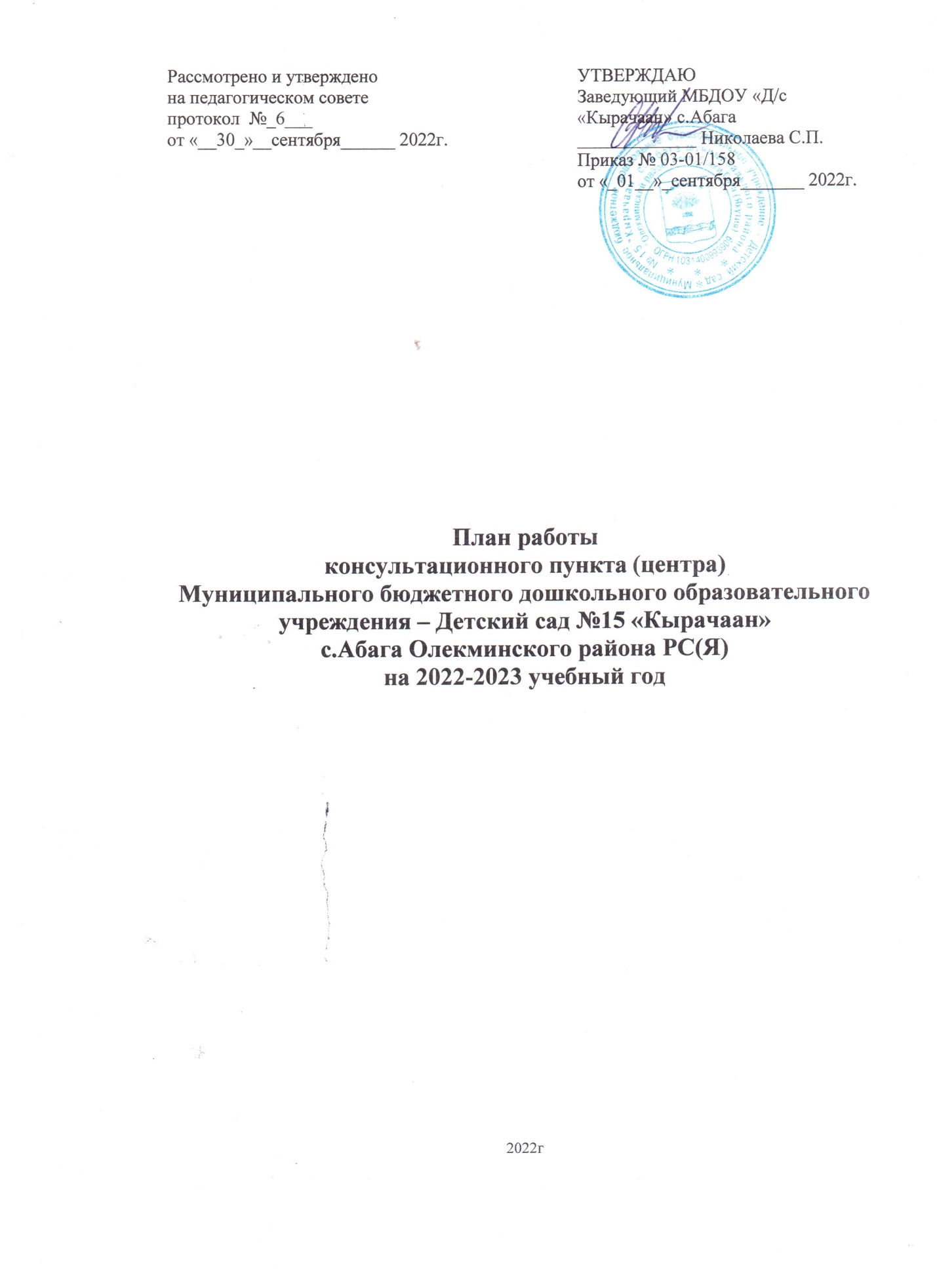 План работы консультационного пункта (центра)Муниципального бюджетного дошкольного образовательного учреждения – Детский сад №15 «Кырачаан»с.Абага Олекминского района РС(Я) на 2022-2023 учебный год2022гОрганизация работы консультативного пункта Консультации для родителей проводят специалисты:  Инструктор по гигиеническому воспитанию (Тарасова А.Б.) Музыкальный руководитель (Нартахова С.А.) Воспитатели (Боянова Д.Б., Егорова А.В., Николаева У.Л.)Режим работы консультативного пункта:Консультативный пункт работает 1 раз в неделю15.00.-15.15 Индивидуальная работа с родителями15.15.-16.00 Консультации специалистов16.00-16.30 Занятия с родителями16.45 Рефлексия Рассмотрено и утверждено на педагогическом совете протокол  №____от «___»________ 2021г. УТВЕРЖДАЮЗаведующий МБДОУ «Д/с «Кырачаан» с.Абага_____________ Николаева С.П.Приказ № от «___»________ 2021г. СрокТема мероприятияФорма проведенияОтветственныйСентябрь1,2 неделяВ теч. м-ца1. Утверждение годового плана работы консультативного пункта на 2022 – 2023 учебный год,  график работы.2. Знакомство с планом работы консультационного пункта, специалистами ДОУ.3. Составление Договоров о сотрудничестве ДОУ и родителей детей, посещающих консультативный пункт.Совещание при заведующемОрганизацион-ное совещаниеЗаведующийСентябрьПо графику1. «Нормативные документы в сфере образования».2. «Особенности развития ребенка дошкольника». 3.Индивидуальная работа.Консультация для родителейКонсультация для родителей Индивидуаль-ное консультиро-ваниевоспитателиОктябрь по графику1. «Значение режима дня в жизни ребенка дошкольника».2. «Секреты здорового питания».3.Индивидуальная работаКонсультация для родителейИндивидуаль-ное консультиро-ваниевоспитателиинструктор по гигиенеНоябрь по графику1. «Игрушка в жизни ребенка».2. «Музыкальные игры для малышей». 3.Индивидуальная работаСеминар-практикум Индивидуаль-ное консультиро-ваниевоспитателиМузыкальный руководитель Декабрь по графику1. «Развиваемся играя».2. «Игры на развитие мелкой моторики». 3.Индивидуальная работаИндивидуаль-ное консультиро-ваниевоспитателиЯнварь по графику1. «Роль матери и отца в воспитании ребенка».2. «Здоровьесберегающие технологии с детьми дошкольного возраста». 3.Индивидуальная работаКонсультацияИндивидуаль-ное консультиро-ваниевоспитателиинструктор по гигиенеФевраль По графику1. «Речевое развитие детей дошкольного возраста».2. «Развиваем пальчики, улучшаем речь». 3.Индивидуальная работаКонсультацияИндивидуаль-ное консультиро-ваниевоспитателиМарт По графику1. «Нетрадиционные техники рисования с детьми дошкольного возраста». 3.Индивидуальная работаМастер-класс Индивидуаль-ное консультиро-ваниеВоспитатели Апрель по графику1. «Агрессивный ребенок».2. «Гиперактивный ребенок». 3.Индивидуальная работаКонсультация Индивидуаль-ное консультиро-ваниевоспитатели СпециалистыМай По графику1. «Скоро в школу».2.  «Похвала и порицание   ребенка». 3.Индивидуальная работаКонсультация Индивидуаль-ное консультиро-ваниеВоспитатели, учителяМай Подготовка отчетной документацииОрганизацион-ное совещание Ответственный за работу консультпункта